Developed and Produced by JM Jadu Corp	20140 Florida Building Code, Energy ConservationWest Palm Beach, FL				Document Number: TAM-20140-1.0This Page is intentionally blankIntroductionAs part of the new 20140 Florida Building Code, Energy Conservation, the Florida Building Commission will be charged with the responsibility of approving energy simulation tools.This Manual explains the guidelines for approval of energy simulation tools (also referred to as compliance software programs) used to demonstrate compliance with the 20140 Florida Building Code, Energy Conservation—the “Energy Code” for residential and nonresidential building designs. An “energy simulation tool” is defined by the Energy Code as an approved software program or calculation-based methodology that projects the annual energy use of a building. Compliance software programs are used to demonstrate compliance with the Energy Code by the performance approach for building design. The requirements for Rresidential Provision compliance by the Simulated Performance Alternative are is specified in Section R405 and Normative Appendix R-B of the Energy Code. The Ccommercial Provisions (and residential high-rise) requirements for compliance by the Total Building Performance method are specified in Section C407 506 and Normative Appendix B of the Energy Code. Compliance software programs are used in the performance approach to demonstrate compliance with the Energy Code for building designs. The Florida Building Commission (the Commission) develops and implements the Energy Code.1	Overview of ProcessThe purpose of this Technical Assistance Manual (“this Manual”) is to outline the Florida Building Commission’s approval process for compliance software programs and to define the procedures, guidelines and assumptions against which compliance software programs should be evaluated. The performance compliance requirements and procedures apply to both residential and nonresidential buildings. An alternative compliance procedure to that described in this document is acceptable as long as such alternative is approved by the Commission and designed to preserve the integrity of the performance Energy Code compliance process.The reference procedures and method described in this manual establish the basis of comparison for all Energy Code compliance software. The approval process as outlined in this manual ensures that a minimum level of energy conservation is achieved regardless of the compliance software used. This is accomplished by:having candidate compliance software pass a series of industry standard tests,identifying minimum input which may be used to generate the Standard Reference Design,defining standard reports output requirements, andcompliance software vendor-certification to the requirements in this Manual and the Energy Code.1.1	Special Terms and DefinitionsThere are a few other special terms that are used in this Manual. The Commission approves the use of energy simulation tools (compliance software programs) for Energy Code compliance. Commission approval means that the Commission accepts the applicant's certification that a compliance software program meets the requirements of the Energy Code and this Manual. "Compliance" means that a building design in an application for a building permit complies with the Florida Building Code and meets the requirements described for building design standards.“Compliance supplement” is an independent user's manual for the compliance software program."Energy Code" means the 20140 Florida Building Code, Energy Conservation.“Energy simulation tool” is defined by the Florida Building Code to mean an approved software program or calculation-based methodology that projects the annual energy use of a building.“Proposed Design” means a description or computer representation of the proposed building used to estimate annual energy use for determining compliance based on total building performance or design energy cost. “Standard Reference Design” means a version of the Proposed Design that meets the minimum requirements of the Florida Building Code and is used to determine the maximum annual energy use requirement for compliance based on total building performance.“Vendor” is the proponent of a candidate compliance software program.1.2	Approval GuidelinesFor the vendor, the process of receiving approval of a compliance software program includes preparing an application, working with the Commission staff to answer questions from either Commission staff or the public, and providing any necessary additional information regarding the application. The application includes the four basic elements outlined below. The Commission staff evaluates the compliance software program based on the completeness of the application and its overall responsiveness to staff and public comment.The basic requirements for approval include:Minimum  compliance capabilities:Compliance software programs shall have all the required capabilities identified in the 20140 Florida Building Code, Energy Conservation. The requirement for Rresidential Provisions compliance is specified in Section R405 and Normative Appendix R-B of the Energy Code.   The nonresidential requirements are specified in Section C407 506 and Normative Appendix B of the Energy Code.Accuracy of energy simulation tool:The compliance software program shall demonstrate acceptable levels of accuracy by performing and passing the required certification tests discussed in Chapters 6 (residential) and 7 (commercial) of this Manual as modified by the Vendor to address Florida’s specific climate conditions. The compliance software program vendor performs the certification tests in Chapters 6 or 7, respectively, for residential or commercial projects. The vendor conducts the specified tests, evaluates the results and certifies in writing that the compliance software program passes the tests. The Commission may perform spot checks and may require additional tests to verify that the proposed compliance software program is appropriate for Energy Code compliance purposes.When energy analysis techniques are compared, two potential sources of discrepancies could be 1) the differences in user interpretation when entering the building specifications, and 2) the differences in the compliance software program's algorithms (mathematical models) for estimating energy use. The approval tests minimize differences in interpretation by providing explicit detailed descriptions of the test buildings that must be analyzed.User’s Manual or help system:The vendor shall develop a user’s manual and/or help system that meets the specifications in Chapter 4 of this manual.Program support and reporting forms:The vendor shall provide ongoing user and enforcement agency support as described in Chapter 3 of this manual.In addition to explicit and technical criteria, Commission approval may also depend upon the Commission's evaluation of:Enforceability in terms of reasonably simple, reliable, and rapid methods of verifying compliance and,application of energy conservation features modeled by the compliance software and,the inputs used to characterize those features by the compliance software users and,dependability of the installation and energy savings of features modeled by the compliance software program. 1.3	Optional CapabilitiesOptional capabilities are a special class of capabilities and user inputs that are not required of all compliance software but may be included at the option of the vendor. Additional optional capabilities may be proposed by vendors. For both cases, the Commission reserves the right to disapprove the certification application for a specific optional capability if there is not compelling evidence presented in the public process showing that the optional capability is sufficiently accurate and suitable to be used for compliance with the Energy Code. In addition, energy conservation measures modeled by optional capabilities shall be capable of being verified by local enforcement agencies.The Commission's purpose in approving additional optional capabilities is to accommodate new technologies which have only begun to penetrate the market and new modeling algorithms. Optional capabilities which evaluate measures already in relatively common use shall have their standard design for the measure based on the common construction practice for that measure since common practice is the inherent basis of the  for all measures not explicitly regulated. For example, the Commission has no interest in an optional capability that evaluates the energy impacts of dirt on windows unless a new technology produces substantial changes in this aspect of a building relative to buildings without this technology. The burden of proof that an optional capability should be approved lies with the vendor.2	Types of ApprovalThis Manual addresses two types of compliance software program approval: full program approval (including amendments to programs that require approval), and approval of new program features and updates.If compliance software program vendors make a change to their programs as described below, the Commission shall again approve the program.Any compliance software program change that affects the energy use calculations for compliance, the modeling capabilities for compliance, the format and/or content of compliance forms, or Any other change which would affect a building's compliance with the Energy Code requires another approval.Changes that do not affect compliance with the Energy Code such as program changes to the user interface may follow a simplified or streamlined procedure for approval of the changes. To comply with this simpler process, the compliance software program vendor shall certify to the Commission that the new program features do not affect the results of any calculations performed by the program, shall notify the Commission of all changes and shall provide the Commission with one updated copy of the program and user's manual. Examples of such changes include fixing logical errors in computer program code that do not affect the numerical results (bug fixes) and new interfaces.2.1	Full Approval & Re-Approval of Compliance Software ProgramsThe Commission requires program approval when a candidate compliance software program has never been previously approved by the Commission, when the compliance software vendor makes changes to the program algorithms, or when any other change occurs that in any way affects the compliance results. The Commission may also require that all currently approved compliance software programs be approved again whenever substantial revisions are made to the Energy Code or to the Commission's approval process. The Commission may change the approval process and require that all compliance software programs be approved again for several reasons including:If the Energy Code undergoes a major revision that alters the basic compliance process, then compliance software would have to be updated and re-approved for the new process.If new analytic capabilities come into widespread use, then the Commission may declare them to be required compliance software capabilities, and may require all compliance software vendors to update their programs and submit them for re-approval.When re-approval is necessary, the Commission will notify all compliance software vendors of the timetable for renewal. A compliance software program must be re-approved for new optional modeling capabilities when the vendor adds those optional capabilities. The vendor shall provide a list of the new optional capabilities and demonstrate that those capabilities are documented in revised user documentation. This may not include computer runs previously submitted.Re-approval shall be accompanied by a cover letter explaining the type of amendment(s) requested and copies of other documents as necessary. The timetable for re-approval of amendments is the same as for full program approval.2.2	Approval of New Features & UpdatesCertain types of changes may be made to previously approved compliance software through a streamlined procedure; including implementing a computer program on a new machine and changing executable program code that does not affect the results.Modifications to previously approved compliance software including new features and program updates are subject to the following procedure:•	The compliance software program vendor shall prepare an addendum to the compliance supplement or compliance software program user's manual, when new features or updates affect the outcome or energy conservation measure choices, describing the change to the compliance software. If the change is a new modeling capability, the addendum shall include instructions for using the new modeling capability for compliance.•	The compliance software program vendor shall notify the Commission by letter of the change that has been made to the compliance software program. The letter shall describe in detail the nature of the change and why it is being made. The notification letter shall be included in the revised Compliance Supplement or compliance software user’s manual.•	The compliance software program vendor shall provide the Commission with an updated copy of the compliance software program and include any new forms created by the compliance software (or modifications in the reports).•	The Commission may approve the change, request additional information, reject the change or require that the compliance software vendor make specific changes to either the Compliance Supplement addendum or the compliance software program itself.With Commission approval, the vendor may issue new copies of the compliance software with the Compliance Supplement addendum and notify compliance software program users and building officials.2.3	Challenging Compliance Software Program Approval Any challenge to software approval by the Florida Building Commission shall be in accordance with Chapter 120, Florida Statutes.3	Vendor RequirementsCommission approval of compliance software programs is intended to provide flexibility in complying with the Energy Code. However, in achieving this flexibility, the compliance software program shall not degrade or evade the intent of the Energy Code to achieve a particular level of energy conservation.The vendor has the burden of proof to demonstrate the accuracy and reliability of the compliance software relative to the test methods and to demonstrate the conformance of the compliance software to the requirements of this manual and the Energy Code.Each compliance software vendor shall meet all of the following requirements as part of the compliance software approval process and as part of an ongoing commitment to users of their particular program.3.1	Vendor Certification StatementThe vendor shall follow the procedure described in this document to certify to the Commission that the compliance software meets the requirements of the Energy Code and the criteria in this document for:Accuracy and reliability when compared to the standard tests; andAbility to generate minimum  required Standard Reference Design from user inputs; and Suitability in terms of the accurate calculation of the correct energy/cost budget, the printing of standardized forms, as applicable, and The documentation on how the program demonstrates compliance.3.2	Availability to CommissionAll compliance software program vendors are required to submit at least one fully working program version of the compliance software to the Commission’s staff, and shall provide the Commission’s Energy Technical Advisory Committee and interest groups access to the software for review during the approval process.3.3	User SupportCompliance software vendors shall offer support to their users with regard to the use of the compliance software for compliance purposes. 3.4	Compliance Software Vendor DemonstrationThe Commission may request compliance software vendors to physically demonstrate their program’s capabilities. One or more demonstrations may be requested before approval is granted. The Commission may hold one or more workshops with public review and vendor participation to allow for public review of the vendor’s application. Such workshops may identify problems or discrepancies that may necessitate revisions to the application.3.5	Application Checklist The following items shall be included in an application package submitted to the Commission for compliance software approval:Compliance Software Vendor Certification LetterThe Vendor shall submit a signed compliance software letter, certifying that the compliance software meets the requirements, including accuracy and reliability when used to demonstrate compliance with the Energy Code and the requirements of this Manual.Computer RunsThe required formats for building information reports are electronic Portable Document File (PDF). Reports will be automatically generated by the software. Each page of the report will have a header with the software name, revision and date.Compliance Supplement and User’s Manual The vendor shall submit a complete copy of their compliance software program’s user manual, including material on the use of the compliance software for compliance purposes and an executable copy of the compliance software program for random verification of compliance analyses.Where to Send Application Two copies of the full application package should be sent to:Florida Building CommissionBuilding Codes and Standards Office1940 N. Monroe Street, Suite 90A 2555 Shumard Oak Blvd.Tallahassee, Florida 32399-0772 2100Following submittal of the application package, the Commission may request additional information. This additional information is often necessary due to complexity of compliance software. Failure to provide such information in a timely manner may be considered cause for rejection or disapproval of the application. A re-submission of a rejected or disapproved application will be considered a new application.4	User’s Manual and Help System RequirementsThe compliance software program user’s manual and help system should be written in a clear and concise manner.Each compliance software program vendor is required to publish a compliance supplement or an independent user's manual which explains how to use the compliance software for compliance with the Energy Code. The manual may also exist in electronic form, either on the user’s workstation or web enabled. The document should deal with compliance procedures and user inputs to the compliance software. Both the compliance software program user’s manual and help system should positively contribute to the user's ability and desire to comply with the Energy Code and to the enforcement agency's ease of verifying compliance. The compliance software program user’s manual and help system should minimize or reduce confusion and clarify compliance applications. The Commission may reject a compliance software program certification submittal whose compliance software program user’s manual and help system does not serve or meet these objectives.The compliance software program user’s manual and help system should:•	Describe the specific procedures for using the compliance software for compliance with the Energy Code.•	Provide instructions for preparing the building input, using the correct inputs, and using each of the approved optional capabilities (or exceptional methods) for which the compliance software is approved.•	Explain how to generate the compliance reports and related compliance documentation. A sample of properly prepared compliance documentation shall be included as part of the manual or help system.The compliance software program user’s manual and helps system serve two major purposes:•	It helps building permit applicants and others use the compliance software program correctly, and guide them in preparing complete compliance documentation to accompany building permit applications.•	It helps enforcement agency staff check permit applications for compliance with the Energy Code.The compliance software program user’s manual and help system serves as a crucial performance method reference in resolving questions concerning specific compliance software program attributes approved modeling capabilities and procedures in the context of both compliance and enforcement.The compliance software program user’s manual and help system should contain a chapter or section on how to model buildings for compliance and how to prepare a building input file for a compliance run. The following are examples of topics to include:•	What surfaces to model (exterior, interior floors, etc.);•	How to enter data about these surfaces;•	How to model exterior shading (fins, overhangs, etc.);•	Appropriate zoning for compliance modeling;•	Selection of correct occupancy types;•	How to model similar systems;•	How to model buildings or portions of a building with no heating or cooling;•	Requirements for written justification and additional documentation on the plans and in the specifications for exceptional items;•	Program modeling limitations.All program capabilities should be described in sufficient detail to eliminate possible confusion as to their appropriate use. While references to the compliance software program's regular user’s manual are acceptable, a complete listing of all inputs and/or commands necessary for compliance should be included in the compliance software program user’s manual and help system.The compliance software program user’s manual and help system should contain clear and detailed information on how to use the compliance software to model buildings for compliance with the Energy Code. The compliance software program user’s manual and help system should include the following:Description of the value or values associated with each type of input.Restrictions on each variable.Listing of the range beyond which inputs are unreasonable for any variable.Description of options for any user-defined variable.A chapter or section that covers each output report.Appendices, as needed, should provide any additional background information that is not crucial in explaining the basic functioning of the program for compliance. For example:An appendix may contain variations of compliance forms as described above.An appendix may include a series of construction assembly forms to aid the compliance software program user.An appendix may reprint important sections of the manual that are crucial to modeling buildings correctly for compliance with the compliance software program.Although the organizational format is not fixed, all information contained in the compliance software program user’s manual and help system should be easy to find through use of a table of contents, an index, or through a context sensitive help system.4.1	StatementThe following statement shall appear, in a box, within the first several pages of the compliance software program user’s manual and help system[Insert Name of Calculation Method] may be used to show compliance with 20140 Florida Building Code, Energy Conservation, only when the following reference documents are readily available to the program user:20140 Florida Building Code, Energy ConservationEnergy Simulation Tool Approval: Technical Assistance Manual (TAM 20140-21.0)5	Alternative Compliance Software Program Tests Sections 6.4 and 7.5 of this Manual identify a series of tests to verify that compliance software accurately demonstrate compliance. A compliance software program vendor may propose alternate tests when the vendor believes that one or more of the standard tests are not adequate for the compliance software program under consideration. The Commission will evaluate the alternate tests and will accept them if they are found to reflect acceptable engineering techniques.If alternate tests are accepted by the Commission, the tests will be available for use by all compliance software programs. An alternate test will coexist with the standard test presented in this Manual until the Manual is revised. When a new version of this Manual is produced, the alternative test may be substituted for the current test or may continue to coexist with the original test.6	Residential Energy Compliance Software Programs6.1	General RequirementsAs per Section R405.3 of the Florida Building Code, Energy Conservation, compliance based on simulated energy performance requires that a proposed residence (Proposed Design) be shown to have an annual normalized, modified energy load (as specified in Appendix B) that is less than or equal to 80% of the annual energy load of the Standard Reference Design as specified in Normative Appendix B, Section B-1.1 to make the Energy Code 20 percent more stringent than the “2007” (Effective October 31, 2007) Florida’s Standard Reference Design (Baseline) features. that established by Tables R405.5.2(1) and (2), the annual energy load of the Standard Reference Design.  The Standard Reference Design and Proposed Design utilized by the energy simulation tool shall be configured and analyzed as specified in Table B-1.1.2 Tables R405.5.2(1) and(2) of the Florida Building Code, Energy Conservation.In accordance with Section R401.2 of the Energy Code, compliance software programs shall designate that the mandatory Energy Code provisions in Sections 401, 402.4, 402.5, and 403.1, 403.2.2, 403.2.3, and 403.3 through 403.9 in the Code shall also be met as well as any relevant performance criteria in Section R405.The compliance software shall accept a specified range of inputs for the Proposed Design, and then use these inputs to describe the proposed building on the required output forms. The proposed building inputs are also used to create a Standard Reference Design building based on the Proposed Design building and the energy budget generation rules used to incorporate the prescriptive requirements into the Proposed Design.6.1.1 Climate DataThe compliance software program shall perform simulations using hourly values of climate data, such as temperature and humidity, derived from TMY3 (Typical Meteorological Year) climate data. The compliance software program shall calculate solar radiation on exterior surfaces on an hourly basis from the values of direct normal irradiance and diffuse horizontal irradiance contained in the climate data, taking ground reflectance into account.Climate criteria for the performance-based building code compliance methods are determined by climate data from all Florida TMY3 weather data collection stations. Energy Code calculations shall use the data collection site for the nearest city with respect to the building’s location.6.1.2 Florida “Credit” options 6.1.2.1 Radiant Barrier and IRCCWhen the specified code criteria is met, apply the emissivity to the underside of the roof decking if software is capable of accurately modeling interior radiation; or if not apply an R value to the roof decking of 6.77 for a radiant barrier and 2.185 for an IRCC, based on a standard R value of 0.728 with no radiant coating.6.1.2.2 Cool Roof OptionWhen the specified code criteria for tested product is met, apply the roof reflectance provided to the roof surface. Otherwise the default roof reflectance (0.04, i.e., solar absorbance of 0.96) is to be used.6.1.2.3 Unvented Attic OptionNormally a vented attic joined to the conditioned space ceiling should be modeled. It has ventilation to the outside determined by a user entered (and reported) ventilation rate. The software should provide an option for a sealed (unvented attic) through one or more inputs (e.g., setting attic ventilation rate to zero). The software should provide the user with the option to indicate insulation at the roof deck and gables and soffits through the same or more entries. The software must model the attic space in a thermally correct manner under each condition and any modeling of ductwork in the attic must account for the attic conditions.  6.1.2.4 Cross Ventilation Option Normal window ventilation shall be modeled to occur at 5 air changes per hour, or adjusted based on open area (see equation 6.1.2.4.1), whenever the following conditions are met:The outdoor temperature is between 71 and 78 degreesThe indoor temperature remains below 78 FIn DOE2 add a -4 to the end of the schedule to allow DOE2 to determine typical conditions prior to opening windows:VENTING = SCHEDULE            THRU DEC 31 (ALL) (1,24) (-4).In other programs use an algorithm that only allows ventilation to begin when a typical resident would. Although the DOE2 procedure written years ago at LBNL is undocumented, it prevents ventilation from starting within some time period after heating or cooling has been called or until the outdoor temperature is reasonably below the cooling set point.The ventilation condition (windows open or closed) shall be set to not change between midnight and 6 am to reflect most typical operating conditions.Equation 6.1.2.4.1: FVA:= (Aw / Acfa) * 0.25 * Discoef * 0.85Where:	FVA = the fraction of ventilation area,Aw = the sum of all the window areas in the conditioned part of the home,Acfa = the sum of all the conditioned areas in the homeDiscoef = the coefficient of the discharge rate of air, set to 0.60 for standard ventilation0.25 and 0.85 are factors for window area open and screens In DOE2 programs the vent method should be set to use the Sherman and Grimsrud method:(VENT-METHOD= S-G) and the max vent rate should be set to 20 (MAX-VENT-RATE= 20). If other hourly modeling engines are used they should use the model closet to the DOE2 method described here. When the specified code criteria for cross ventilation credit is met, the software should increase the window ventilation discharge coefficient from 0.6 to 0.75 compared to standard window ventilation. If modeling is done more simply, increase the window ventilation from 5 air changes per hour to 7 air changes per hour. The ventilation condition (windows open or closed) shall be set to not change between midnight and 6am to reflect most typical operating conditions.6.1.2.5 Whole House Fan OptionWhen the specified code criteria for whole house fan is met, either a default of 300 W per hour, or a user specified and reported energy use value from the installed unit, shall be included in the cooling energy performance when the unit runs. An air change rate of 15 air changes per hour shall be modeled during times when the whole house fan is operated. The operation (on or off) of the unit shall not change from midnight to 6 am. 6.1.2.6 Water Heat Recovery CreditThe model should simulate a heat recovery unit. If using DOE-2 the COOL-WASTE-HEAT should be set to 0.07, the HEAT-WASTE-HEAT should be set to 0.09, and the DHW-TYPE = DESUPERHEAT.  If the model is not capable of modeling a heat recovery unit, simply adjust an EF of the main water heater using the factors in Table 6.1.2.6.1 (e.g., a 0.84 factor represents 16% savings) for annual energy use calculations.6.1.2.7 Dedicated Heat Pump OptionTo allow this option the model has to be able to simulate a heat pump water heater. In DOE2 set the water heater type to HEAT-PUMP.  Also, the cooling dumped to the zone the heat pump water heater is located (e.g., garage) should be added to the heat balance of that space. 6.1.2.8 Solar Water Heating OptionThe solar water heating effective efficiency shall be calculated using the following procedure.First calculate the effective solar efficiency:Equation 6.1.2.8.1: ESE := SEF*(a+(b* Bedrooms)+ (c * Bedrooms2));	Where:		ESE = Effective solar efficiencySEF = The published Florida Solar Energy Factor		Bedrooms = the number of bedrooms in the house		a,b,c = coefficients as given in the table 6.1.2.8.1 by climate zone		Second, calculate the expected loadEquation 6.1.2.8.2: HWload GPD*8.3*(Tset-Tmain)*365/1000	Where:	HWload = Amount of heating needed in kBtu/year	GPD = gallons per day = 30+10*Bedrooms	Tset = Temperature set point = 120 F for 2010 Florida codeTmain = Temperature of entering water from Table 6.1.2.8.1 and 8.3 is the conversion for Btu/gallon and 365 is days in the year and 1000 is Btu/kBtu.Third, estimate an expected standard electric resistance system annual energy use Equation 6.1.2.8.3: ESSe = HWload*0.293/EFe 	Where:		ESSe = Energy use of Standard System –Electric in kWh		HWload = Hot water load calculated in Equation 6.1.2.8.2		EFe = 0.92	Fourth, calculate the expected solar system electric energy use according to equations 6.1.2.8.4 Equation 6.1.2.8.4: Solare = HWload*0.293/ ESE		Where:Solare = Energy use of Solar System with Electric backup in kWh	HWload =Hot water load calculated in Equation 6.1.2.8.2	ESE = Effective solar efficiency calculated in 6.1.2.8.1 The fifth step is to calculate the solar fraction for electric and fossil fuel systems Equation 6.1.2.8.5: SFe = (ESSe – Solare)/ESSeEquation 6.1.2.8.6: SFf = SFe * EFf / 0.90    	Where:		SFe = Solar fraction for electric		SFf = Solar fraction for non-electricEFf = Efficiency of the gas, propane, oil or other non-electric back up heater (fraction between 0 and 1)This solar fraction can then be used to modify any annual detailed water heating algorithm that should be run for the non-solar backup as though there was no solar systemEquation 6.1.2.8.7: ADHW = ADHWc-(1 – SF)	Where:		ADHW is the annual hot water energy use for the proposed homeADHWc is the annual hot water energy use of the conventional, non-solar back-up system fully modeledSF is the appropriate solar fraction, SFe or SFf calculated in the previous step 6.1.3 Multiple Systems6.1.3.1 Multiple Heating Systems The software must be capable of modeling homes that use dual fuels for space heating (for example natural gas furnace in one part of the home and an electric heat pump in another part), applying the appropriate reference heating system to the standard design home for that portion of the home. Where two or more systems of the same fuel and system type are installed with different levels of efficiency serving different parts of the house, a capacity-weighted performance rating may be used to determine compliance. Alternatively the area served by each system may be modeled separately and total heating energy use combined.6.1.3.2 Multiple Cooling Systems Where two or more systems of the same fuel and system type are installed with different levels of efficiency serving different parts of the house, a capacity-weighted performance rating may be used to determine compliance. Alternatively the area served by each system may be modeled separately and total cooling energy use combined.6.1.3.3 Multiple Water Heating SystemsWhere two or more water heating systems are installed with different levels of efficiency, a single efficiency weighted by bedrooms served may be calculated for determining compliance with this code. Alternatively the area served by each system may be modeled separately and total water heating energy use combined.6.2	Minimum Capabilities Compliance software programs (energy simulation tools) shall be capable of calculating the annual energy consumption of all building elements that differ between the Standard Reference Design and the Proposed Design and shall include the following capabilities (from Tables R405.5.2(1) and (2) B-1.2.1 of the Energy Code).Computer generation of the Standard Reference Design using only the input for the Proposed Design. The calculation procedure shall not allow the user to directly modify the building component characteristics of the Standard Reference Design.Calculation of whole-building (as a single zone) sizing for the heating and cooling equipment in the Standard Reference Design residence in accordance with Section R403.6 of the Energy Code.Calculations that account for the effects of indoor and outdoor temperatures and part-load ratios on the performance of heating, ventilating and air-conditioning equipment based on climate and equipment sizing.Printed Building Code official inspection checklist listing each of the Proposed Design component characteristics determined by the analysis to provide compliance, along with their respective performance ratings (e.g., R-value, U-factor, SHGC, HSPF, AFUE, SEER, EF, etc.)6.3	Compliance ReportCompliance software program provisions and overall stringency shall be as described in Tables R405.5.2(1) and (2) Normative Appendix B of the Energy Code.The compliance software program shall generate a Form R405 (see minimum required format in Appendix A of this Manual) report that documents that the Proposed Design complies with Section R405.3 of the Energy Code. The compliance documentation shall be submitted to the building official before a building permit is issued and shall include the following information:Address or other identification of the residence;An inspection checklist documenting the building component characteristics of the Proposed Design as listed in Tables R405.5.2(1) and (2) Appendix B, Table B-1.1.2(1) of the Energy Code. The inspection checklist shall show results for both the Standard Reference Design and the Proposed Design, and shall document all inputs entered by the user necessary to reproduce the results;Name of individual completing the compliance report; andName and version of the compliance software toolException: Multiple orientations. When an otherwise identical building model is offered in multiple orientations compliance for any orientation shall be permitted by documenting that the building meets the performance requirements in each of the four cardinal (north, east, south and west) orientations.The building code official shall require the following documents:An Energy Performance Level (EPL) Display Card (minimum required format in Appendix A in this manual) signed by the builder providing the building component characteristics of the Proposed Design shall be provided to the purchaser of the home at time of title transfer.Documentation of the component efficiencies used in the software calculations for the proposed building design.The building official shall require that an EPL Display Card be completed and certified by the builder to be accurate and correct before final approval of the building for occupancy. Florida law (Section 553.9085, Florida Statutes) requires the EPL Display Card to be included as an addendum to each sales contract for both presold and non-presold residential buildings. The EPL Display Card contains information indicating the energy performance level and efficiencies of components installed in a dwelling unit. The building official shall verify that the EPL Display Card completed and signed by the builder accurately reflects the plans and specifications submitted to demonstrate compliance for the building.6.4	Residential Energy Performance TestingThis section specifies required capabilities that compliance software will be tested for. All of the required capabilities are described in terms of the capabilities and algorithms of the 20140 Florida Building Code, Energy Conservation. Compliance software programs shall account for the energy performance effects of all of the features described in the Energy Code. The modeling procedures and assumptions described in this chapter apply to both the Standard Reference Design and Proposed Design. The requirements for the standard design include those that compliance software program shall apply to new features, altered existing features, unchanged existing features or all of the above. In order for a compliance software program to become approved, it shall, at a minimum, accept all of the required inputs.6.4.1	Residential Accuracy Test CasesA specific version of HERS BESTEST for Florida was developed in request to DOE by the Florida Solar Energy Center (FSEC).  In its request, FSEC noted that the Florida Building Energy–Efficiency Ratings Act of 1993 requires that Florida’s rating system “be compatible with standard federal rating systems and state building codes and standards, where applicable....”  The relevant proposed federal guidelines (DOE 10 CFR Part 437) will require that energy analysis tools used for energy ratings are tested according to the HERS BESTEST procedure. The type of software testing used in this manual is based on inter-model comparisons and is one portion of an overall validation methodology that was first developed by National Renewable Energy Laboratory (NREL) in 1983 (Judkoff et al 1983/2008). The method has been further refined since then by NREL and others (Judkoff and Neymark 2006).Comparative testing, as applied in the HERS Building Energy Simulation Test (HERS BESTEST) (Judkoff and Neymark 1995) and Florida HERS BESTEST (Judkoff and Neymark 1997) methods, includes a set of public domain reference programs that have already been subjected to extensive analytical, empirical, and inter-model testing.6.4.2	Reference Test CasesThe software verification test suite found in Section 2.2 of the RESNET document “Procedures for Verification of International Energy Conservation Code Performance Path Calculation Tools” dated September 2007 shall be utilized to verify the accuracy of the program.   Tier 1 of the HERS BESTEST and Florida HERS BESTEST as described below.The Florida Energy Code Reference Home AutoGen Tests shall be used to verify the ability of the software tool to automatically generate the Florida Building Code’s Standard Reference Design Home.  The test document is in Appendix C of this manual.HVAC tests – These tests verify the accuracy and consistency with which software tools predict the performance of HVAC equipment, including furnaces, air conditioners and air source heat pumps.Duct distribution system efficiency tests – These tests verify the accuracy with which software tools calculate air distribution system losses. Section 803 of the RESNET Standards test ASHRAE Standard 152 results are used as the basis of acceptance criteria for this test suite.Hot water system performance tests – These tests determine the ability of the software to accurately predict hot water system energy use. The Tier 1 HERS BESTEST and Florida HERS BESTEST software verification test cases are found in the following documents:NREL/TP-550-23124a “Home Energy Rating System Building Energy Simulation Test for Florida (Florida-HERS BESTEST),” Volume 1 Tier 1 and Tier 2 Tests User’s Manual, August 1997, Judkoff, Ron and Joel Neymark. http://www.nrel.gov/docs/legosti/fy97/23124a.pdfNREL/TP-472-7332a “Home Energy Rating System Building Energy Simulation Test (HERS BESTEST),” Volume 1 Tier 1 and Tier 2 Tests User’s Manual, November 1995, Judkoff, Ron and Joel Neymark. http://www.nrel.gov/docs/legosti/fy96/7332a.pdfThe Tier 2 tests included in these documents are not part of the testing requirements.6.4.3	Testing Procedures Using the test cases identified in the reference documents in 6.4.2 above, Simulate the cases as outlined in the reference documents.Record the results using the MS Excel spreadsheets provided by the Commission (see below).A Software Vendor shall submit test results for Las Vegas, NV and Colorado Springs, CO (HERS BESTEST) and for Orlando, FL (Florida-HERS BESTEST). The source and data of the reference test results used for comparison must be submitted with the application.Acceptance criteria for the Florida Energy Code Reference Home AutoGen Tests are provided in Appendix C, Section C.3Results Forms in MS Excel Spreadsheet format are available on the Florida Building Commission’s website, www.floridabuilding.org for the verification tests specified in Section 6.4.2 above.The Forms are:Florida AutoGen_results-form.xlsHERS_BESTEST_results-form.xlsFL-HERS_BESTEST_results-form.xlsHVAC_results-form.xlsDSE_results-form.xlsDHW_results-form.xlsA program may be considered as having passed successfully when its results fall inside the maximum and minimum ranges provided by these results forms.7	Commercial Energy Software Compliance ProgramCommercial suites of test include two types of verification.  First is that the compliance software is capable of automatically generating the Standard Reference Design from user inputs.  The Standard Reference Design generated at a minimum shall satisfy the requirements of Section C407 506 and Table 2.2 of the Normative Appendix B of the Energy Code.  The second suite of tests involves the calculation of the Total Building Performance of a Proposed Design.The goal of the manual is to provide methods that are as flexible and accurate as possible. This goal can best be achieved if the manual is a ‘living document,’ changing and growing as increasing amounts of information and better modeling methods become available.7.1	General RequirementsCompliance software tools shall be capable of calculating the annual energy consumption of all building elements that differ between the Standard Reference Design and the Proposed Design and shall include the following capabilities.Computer generation of the Standard Reference Design using only the input for the Proposed Design. The calculation procedure shall not allow the user to directly modify the building component characteristics of the Standard Reference Design.Building operation for a full calendar year (8760 hours).Climate data for a full calendar year (8760 hours) and shall reflect approved coincident hourly data for temperature, solar radiation, humidity and wind speed for the building location.Ten or more thermal zones.Thermal mass effects.Hourly variations in occupancy, illumination, receptacle loads, thermostat settings, mechanical ventilation, HVAC equipment availability, service hot water usage and any process loads.Part-load performance curves for mechanical equipment.Capacity and efficiency correction curves for mechanical heating and cooling equipment.Printed building code official inspection checklist listing each of the Proposed Design component characteristics from Table C407.5.1(1) Table 506.5.1(1) determined by the analysis to provide compliance, along with their respective performance ratings (e.g., R-value, U-factor, SHGC, HSPF, AFUE, SEER, EF, etc.).In accordance with Section C401.2 of the Commercial Provisions 501.2 of the Energy Code, compliance software programs shall designate that the mandatory code provisions of Sections C402, C403, C404 and C405 502, 503, 504 and 505 of the Energy Code shall also be met as well as any relevant performance criteria in Section C407 506.7.2	Performance Based Compliance Compliance based on total building performance requires that a proposed building (Proposed Design) be shown to have an annual energy cost that is less than or equal to the annual energy cost of the Standard Reference Design. Energy prices shall be taken from a source approved by the Florida Building Commission (see 7.2.5). Non-depletable energy collected off site shall be treated and priced the same as purchased energy.  Energy from non-depletable energy sources collected on site shall be omitted from the annual energy cost of the Proposed Design.  This section establishes criteria for compliance using total building performance. It may be employed for evaluating the compliance of all proposed designs, except designs with no mechanical system.  The following systems and loads shall be included in determining the total building performance:  heating systems, cooling systems, service water heating, fan systems, lighting power, receptacle loads and process loads. 7.2.1	Calculation ProcedureThe Standard Reference Design and Proposed Design shall be configured and analyzed as specified by Tables C407.5.1(1) – (5) Table B-2.2 of the Energy Code. Except as specified by this section of the Energy Code, the Standard Reference Design and Proposed Design shall be configured and analyzed using identical methods and techniques. The Standard Reference Design totals for the Total Building Performance compliance method shall be adjusted by a factor of 0.80 to make the 20 percent more stringent than the “2007” Florida’s Standard Reference Design features.The compliance software program shall be capable of modeling:The Standard Reference Design building systems defined in 20140 Florida Building Code.The lighting, water heating, HVAC and miscellaneous equipment detailed in the Standards.All compulsory and required features as listed in Section C407 506 of the Energy Code.The capability to model multiple zone systems shall allow at least 10 thermal blocks to be served by one multiple zone system.The compliance software program shall be capable of modeling plenum air return.7.2.2	Calculation MethodsThe compliance software program shall calculate the annual consumption of all end uses in buildings, including fuel and electricity for:HVAC (heating, cooling, fans, and ventilation);Lighting (both interior and exterior);Receptacles and miscellaneous electric;Service water heating;Process energy uses;Commercial refrigeration systems; andAll other energy end uses that typically pass through the building meterThe compliance software program shall perform a simulation on an hourly time interval (at a minimum) over a one year period (8760 hours) with the ability to model changes in weather parameters, schedules, and other parameters for each hour of the year. This is typically achieved by specifying a 24-hour schedule for each day of the week plus holidays.7.2.3	Error HandlingThe software shall identify error conditions, prevent completion of the compliance analysis, and provide information to the user describing the error that has occurred and what steps the user should take to remedy the situation.7.2.4	Climate DataThe compliance software program shall perform simulations using hourly values of climate data, such as temperature and humidity, derived from TMY3 (Typical Meteorological Year) climate data. The compliance software program shall calculate solar radiation on exterior surfaces on an hourly basis from the values of direct normal irradiance and diffuse horizontal irradiance contained in the climate data, taking ground reflectance into account.Climate criteria for the performance-based Energy Code compliance methods are determined by climate data from all Florida TMY3 weather data collection stations. Energy Code calculations shall use the data collection site for the nearest city with respect to nearest to the building’s location.  7.2.5	Utility RatesThe compliance software program shall be capable of simulating time-of-use rates and apply both demand and energy charges for each time period of the rate schedule.  Rates are available from the Florida Public Service Commission, http://www.floridapsc.com/Default.aspx7.3	Managing User InputThis section addresses the processes of data entry and the validation of user input data that can be performed prior to and independent of the energy simulation.7.3.1	Building Descriptor Inputs and RestrictionsBuilding descriptors are discussed in Section 506 and listed in tabular form in Normative Appendix B of the Energy Code. All building descriptor inputs shall conform to the input conditions and restrictions specified in Tables C407.5.1(1) – (5) Normative Appendix B and Section C407 506 of the Energy Code. Four levels Levels of restriction are specified for building descriptors. The most limiting restriction is a prescribed value. This is an input that must be used in all instances, with no variation. A critical default may be overridden, but when it is, the user must provide special documentation. A default is provided for convenience and may be overridden by the user with no special documentation. For many inputs there are no restrictions.Restrictions apply to all required inputs. If the software provides a means for the user to input optional building descriptors listed as optional in Normative Appendix B (of the Energy Code), all input conditions and restrictions in Normative Appendix B and Section 506 (of the Energy Code) pertaining to those building descriptors shall be met. 7.3.2	User InterfaceThe software is not required to provide a means for users to enter data for building descriptors designated as prescribed in Normative Appendix B and Section C407 506 (of the Energy Code). However, if the user is permitted to input values for prescribed inputs, the software must inform the user that a prescribed value and not the value input by the user will be used in the compliance.No restrictions are specified for unsanctioned inputs. If the software uses unsanctioned inputs, the software documentation or help system shall specify the applicability of the building descriptors, its definition, the units in which it is expressed, restrictions on input for the Proposed Design, and, if applicable, how the building descriptor is defined for the Standard Reference Design building.Compliance software programs may not provide default assumptions other than those specified in Normative Appendix B and Section C407 506 (of the Energy Code). However, the software may assist the user in describing the Proposed Design by displaying typical values for building descriptors, provided deliberate action by the user is necessary before a displayed value is used.7.3.3	Compulsory Input ChecksThe software shall check to ensure that valid entries have been made for all compulsory building descriptors before the user is permitted to proceed with the next step in the compliance process. Normative Appendix B and Section C407 506 (of the Energy Code) specifies the compulsory building descriptors.7.3.4	Handling of Missing InputsIf a required input is missing or invalid, the software shall: notify the user that the input is missing or invalid,identify the input field(s)with missing or invalid data, and prevent the user from moving to the next step of the Compliance process. The software may provide additional information designed to help the user correct the deficiency.7.3.5	Validity ChecksThe software shall check all user inputs to ensure that the following conditions are met:Simulation Tool Limits-Inputs do not exceed the minimums or maximums for the parameters permitted by the simulation engine.Compliance Rule Limits-Inputs do not exceed minimums or maximums for the descriptors specified in the Energy Codes.Simulation Tool Discrete Options-Inputs correspond with valid discrete or list options for parameters available in the simulation engine.Compliance Rule Discrete Options-Inputs correspond with valid discrete options provided for in Energy Codes.7.3.6	Handling Invalid InputWhen invalid data is entered, the software shall: notify the user of the invalid input, identify the nonconforming input field, and prevent execution of the next step of the Compliance processThe software may provide additional information designed to help the user correct the deficiency.7.3.7	Consistency ChecksThe consistency checks described above are intended to identify errors and oversights in user input and thereby help ensure that the building description is complete and interpretable by the energy analysis program. Examples of consistency checks include that window area should not exceed the areas of wall in which they are contained and that the necessary plant equipment has actually been connected to the secondary HVAC systems. The software may include additional consistency checks provided these additional consistency checks are clearly documented in the user documentation or on-line help.7.3.8	Handling Inconsistent InputIf the Proposed Design fails a consistency check, the software shall:notify the user that an inconsistency exists, identify the specific consistency check that has been failed, identify the inconsistent input fields, if feasible, and prevent execution of the next step of the Compliance processThe software may provide additional information designed to help the user correct the deficiency.7.4	DocumentationCompliance software tools shall be utilized to conform to the provisions of this section.  Compliance software provisions and overall stringency shall be as described in Normative Appendix B Section C407 of the Energy Code.  Compliance documentation includes the forms, reports and other information that is submitted to the building department with an application for a building permit. The purpose of the compliance documentation is to enable the plans examiner to verify that the building design complies with the Energy Code and to enable the field inspector to readily identify building features that are required for compliance.7.4.1	Compliance ReportThe compliance software tools shall generate a Form 506 report (see preferred format in Appendix B) that documents that the Proposed Design has annual energy costs less than or equal to the annual energy costs of the Standard Reference Design. By standardizing the reports, all compliance authorities will be able to view the same building information and evaluate the project for certification. The required formats for building information reports are electronic (PDF) and hard copy. The hard copy standard reports will be in PDF (Portable Document File). Both report formats will be automatically generated by the software. Each page of the report will have a header with the project name and date.The compliance documentation shall be submitted to the building code official before a building permit is issued and shall include the following information:Address of the building (Section C407.4.1 506.4.1 of the Energy Code);An inspection checklist documenting the building component characteristics of the Proposed Design as listed in Table C407.5.1 (1) – (5) B-2.2 of Appendix B of the Energy Code. The inspection checklist shall show the estimated annual energy cost for both the Standard Reference Design and the Proposed Design;Name of individual completing the compliance report; andName and version of the compliance software tool.Building information should be presented in three standard reports:Building SummaryEnergy ResultsRepresentations7.4.2	Additional DocumentationAs per Section C407.4.2 506.4.2 of the Florida Building Code, Energy Conservation, the building code official shall require the following documents:Thermal zoning diagrams consisting of floor plans showing the thermal zoning scheme for the Proposed Design.Input and output report(s) from the energy analysis simulation program containing the complete input and output files, as applicable. The output file shall include energy use totals and energy use by energy source and end-use served, total hours that space conditioning loads are not met and any errors or warning messages generated by the simulation tool as applicable;An explanation of any error or warning messages appearing in the simulation tool output; andA certification signed by the design professionals responsible under Florida law for the design of lighting, electrical, mechanical, and plumbing systems and the building shell providing the building component characteristics of the Proposed Design as given in Tables  B-2.2 of Appendix B C407.5.1(1) – (5) of the Energy Code.  See Section C103.1 of the Commercial Provisions of the Florida Building Code, Energy Conservation.7.5	Commercial Verification TestsThis section contains the requirements that must be implemented by approved compliance software programs. Software shall be tested according to ASHRAE Standard 140-2007, Standard Method of Test for Evaluation of Building Energy Analysis Computer Programs. Acceptance criteria for this test shall be in accordance with COMNET modeling guidelines and procedures.The Standard 140 tests verify that the software is evaluating thermal loads and the response of the HVAC systems to thermal loads and other interior and ambient conditions in a manner that is acceptable. This method of testing is provided for analyzing and diagnosing building energy simulation software using software-to-software and software-to-quasi-analytical-solution comparisons. The methodology allows different building energy simulation programs, representing different degrees of modeling complexity, to be tested by comparing the predictions from other building energy programs to the simulation results provided by the Compliance Software in question.8.1 ReferencesANSI/ASHRAE Standard 140-2007.Standard Method of Test for the Evaluation of Building Energy Analysis Computer Programs. (2007). Atlanta, GA: American Society of Heating, Refrigerating, and Air-Conditioning Engineers.Judkoff, R., and J. Neymark. (1995). Home Energy Rating System Building Energy Simulation Test (HERS BESTEST). NREL/TP-472-7332. Golden, CO: National Renewable Energy Laboratory. http://www.nrel.gov/docs/legosti/fy96/7332a.pdf (PDF 5.6 MB) http://www.nrel.gov/docs/legosti/fy96/7332b.pdf (PDF 1.9 MB)Judkoff, R., and J. Neymark. (1997). Home Energy Rating System Building Energy Simulation Test for Florida (Florida-HERS BESTEST). NREL/TP-550-23124. Golden, CO: National Renewable Energy Laboratory. http://www.nrel.gov/docs/legosti/fy97/23124a.pdfhttp://www.nrel.gov/docs/legosti/fy97/23124b.pdfJudkoff, R.; Neymark, J. (2006). Model Validation and Testing: The Methodological Foundation of ASHRAE Standard 140. ASHRAE Transactions: Papers Presented at the 2006 Annual Meeting, 24-28 June 2006, Quebec City, Canada. Atlanta, GA: American Society of Heating, Refrigerating and Air-Conditioning Engineers, Inc. (ASHRAE) Vol. 112, Pt. 2: pp. 367-376; NREL Report No. CP-550-41015Judkoff, R., D. Wortman, B. O'Doherty, and J. Burch.(1983/2008). A Methodology for Validating Building Energy Analysis Simulations.SERI/TR-254-1508. Golden, CO: Solar Energy Research Institute (now National Renewable Energy Laboratory), (Republished as NREL/TP-550-42059, April 2008). California Energy Commission’s Residential Alternative Calculation Method (AC M) Approval Manual, 2008 Building Efficiency Standards, CEC-400-2008-002-CMF.http://www.energy.ca.gov/2008publications/CEC-400-2008-002/CEC-400-2008-002-CMF.PDFCalifornia Energy Commission’s  Non-Residential Alternative Calculation Method (AC M) Approval Manual, 2008 Building Efficiency Standards, CEC-400-2008-003-CMF. http://www.energy.ca.gov/2008publications/CEC-400-2008-002/CEC-400-2008-003-CMF.PDFState of Florida Building Commission, 20140 Florida Building Codes, Energy Conservation. http://www.floridabuilding.org/c/default.aspxCOMNET, Commercial Buildings Energy Modeling Guidelines and Procedures, RESNET Publication 2010-001, August 16, 2010 http://www.comnet.org/mgp/content/commercial-buildings-energy-modeling-guidelines-procedures-mgpASHRAE’s Standard 90.1-2010 User's Manual. American Society of Heating, Refrigerating and Air-Conditioning Engineers / 2011 /  ISBN: 9781933742960http://www.ashrae.org/publications/page/90-1usersmanualProcedures for Verification  of International Energy Conservation Code Performance Path Calculation Tools.  RESNET Publication No. 07-003. March 2007http://resnet.us/Forms 405, 506 and EPL Card Templates. Florida Solar Energy Center, Cocoa Beach, Fl.EnergyGauge USA: Code Compliance and Home Energy Rating Software, http://www.energygauge.com/usares/default.htmEnergyGauge Summit FlaCom,  http://www.energygauge.com/flacom/default.htmAPPENDIX ARESIDENTIAL FORM R405Minimum Required Content and FormatIn accordance with Section R405.4 of the Florida Building Code, Energy Conservation, the printout from computer programs approved by the Florida Building Commission for use as Energy Code compliance Form R405-20140 for residential applications shall contain all information required to determine Energy Code compliance for low-rise residential buildings, to include but not be limited to the following information.  Compliance software program printout Form R405 should be consistent with the format described below. Associated forms for air infiltration and duct testing are advised.A.1 An Administrative page of the printout should contain the following information:Form title and headings: Form R405-20140Florida Building Code, Energy ConservationResidential Simulated Performance AlternativeProject information boxProject nameStreet address/city/state/zipOwnerDesign locationBuilder namePermit officePermit numberJurisdictionSummary of building components and featuresNew construction or existingSingle- or multiple-familyNumber of units, if multiple familyNumber of bedroomsWhether it is a worst-case calculationWindow U-factor. SHGC and area for all windows in the buildingFloor type, insulation R-value and area (or perimeter if slab)Wall type, insulation R-value and area by type of wallCeiling types, insulation R-value and area by type of ceilingDuct location, R-value and type for supply, return and air handlerCooling system type, capacity and efficiencyHeating system type, capacity and efficiencyHot water system type, capacity and efficiencyAny conservation credits provided in the calculation per S. R405.76 of the Energy Code.Pass/Fail boxPercent glass to conditioned floor areaTotal Proposed Design loadsTotal Standard Reference Design loadsWhether the building Passes or Fails Energy Code complianceCompliance certification boxStatement, signature and date by the individual completing the compliance report as follows:Statement: “I hereby certify that the plans and specifications covered by this calculation are in compliance with the Florida Building Code, Energy Conservation.”PREPARED BY:___________________DATE:__________________________Statement, signature and date by the owner of the building Statement: “I hereby certify that this building, as designed, is in compliance with the Florida Building Code, Energy Conservation.”OWNER/AGENT:___________________DATE:___________________________Statement, signature and date by the code official reviewing the plans and compliance report:Statement:  “Review of the plans and specifications covered by this calculation indicates compliance with the Florida Building Code, Energy Conservation. Before construction is completed, this building will be inspected for compliance with Section 553.908, Florida Statutes.”BUILDING OFFICIAL:________________DATE:___________________________Name and version of the compliance software toolA.2 Description of the building. Input Data to be consistent with the plans may include, but not be limited to:Project informationClimate zone information by design locationFloor type, materials, area or perimeter, R-valueRoof type, materials area, solar absorptance, testing radiant barrier system, pitch, other relevant information as required by Energy CodeCeiling type, materials, R-value, area, truss type, framing fractionWall type, orientation, whether it is exterior or adjacent, R-value, area, sheathing, framing fraction solar absorptanceDoor  type, orientation U-value, areaWindow type(s), orientation, U-factor, SHGC, area, overhang, separation, interior shading, screening or storm windowsInfiltration of the building (SLA, CFM, ACH, ELA, EqLA) and forced ventilation of the building (supply CFM, exhaust CFM, run time, fan watts)Garage area, insulation R-value if conditionedCooling system type, efficiency, capacity, air flow, SHR, other relevant informationHeating system type, efficiency, capacity, other relevant information Hot water system type, efficiency, capacity, any Energy Code-required credit requirementsDuct and air handler location, R-value, area, leakage type and percent, Qn, RLFThermostat type and settingCeiling fan use, if applicableA.3 Energy Code Compliance Checklist may include, but not be limited to:Form name, compliance methodAddress and permit number of building permittedInfiltration reduction compliance summary checklist by component, Energy Code section, Energy Code requirements  for said component and a space to be checked for Energy Code compliance for the following components:Exterior windows & doorsExterior & adjacent wallsFloorsCeilingsRecessed lighting fixturesMultiple-story house requirementsAny other infiltration requirementsOther prescriptive measures checklist by component, Energy Code section and summary of requirement(s)Water heaters requirementsSwimming pool & Spa requirementsShower headsAir distribution system installation/insulation requirementsHVAC control requirements Ceiling and common wall insulation minimumsLighting equipment requirementsA.4 Associated residential formsAn EPL Display Card shall be printed from the compliance software program that contains the information on and is formatted as is the EPL Display Card contained in Appendix C of the Energy Code this Manual. Air barrier and insulation inspection component criteriaAir distribution system test report Envelope leakage test reportForm R402-20140, the Residential Building Thermal Envelope Approach, may be printed out as a function of the compliance software program for all applications including new residential buildings, additions to residential buildings, and new building systems installed in existing buildings.Alternate Form R402, the Total UA Alternative, may be printed out from the compliance software program if included in the software. RESIDENTIAL  EPL Display Card, Energy Code-Required Form PrintoutsNote–data displayed in each Label is the recommended representation of data type, length and format.APPENDIX BCommercial and High-Rise ResidentialMinimum Required Content and FormatFORM 506-2010In accordance with Section C407.4 506.4.1 of the Florida Building Code, Energy Conservation, the printout from computer programs approved by the Florida Building Commission for use as Energy Code compliance Form 506-2010 for commercial and high-rise residential applications shall contain all information required to determine Energy Code compliance for said buildings, to include but not be limited to the following information.  The cCompliance software program printout Form 506s should be consistent with the format described below, should contain, but not be limited to, the following information and should be consistent with the format described below. B.1 An Administrative page of the printout should contain the following information:Form title and headings: Form 506-2010Florida Building Code, Energy ConservationTotal Building Performance for Commercial and High-Rise Residential BuildingsProject information boxProject nameStreet address/city/state/zipType of building (occupancy)Class of building (new, renovation, etc.)Conditioned floor areaNumber of storiesOwnerDesign locationBuilder namePermit office/jurisdictionPermit numberB.2 Output project dataClimate zone information by design locationBuilding End Uses: Proposed Design vs. Standard Reference DesignElectricityArea lightsMiscellaneous equipmentPumps & miscellaneousSpace coolingVent fansNatural gasSpace heatExternal lighting complianceLighting controls complianceSystem report compliancePlant compliance Water heater compliancePiping system complianceOther required compliance requirementsB.3 Compliance Summary Whether the building Passes or Fails Energy Code complianceGross Energy Cost (in dollars)Lighting controlsExternal lightingHVAC systemPlantWater heating systemsPiping systemsMechanical systems commissioning and completion requirementsInspection checklistAny conservation credits provided in the calculation per Section C407.5.2.4 S. 506.3.3 of the Energy Code.Compliance certification boxStatement, signature and date by the individual completing the compliance report as follows:Statement: “I hereby certify that the plans and specifications covered by this calculation are in compliance with the Florida Building Code, Energy Conservation.”PREPARED BY:___________________DATE:__________________________Statement, signature and date by the owner of the building Statement: “I hereby certify that this building, as designed, is in compliance with the Florida Building Code, Energy Conservation.”OWNER/AGENT:___________________DATE:___________________________Where Florida law requires a design to be performed by a registered design professional, said design professional shall certify compliance of building by signing and providing their registration number:Architect:___________________ 	Registration No.:__________Electrical Designer:____________	Registration No:__________Lighting Designer:____________	Registration No:__________Mechanical Designer:___________ Registration No:__________Plumbing Designer:____________	Registration No:__________Statement, signature and date by the code official reviewing the plans and compliance report:Statement:  “Review of the plans and specifications covered by this calculation indicates compliance with the Florida Building Code, Energy Conservation. Before construction is completed, this building will be inspected for compliance with Section 553.908, Florida Statutes.”BUILDING OFFICIAL:________________DATE:___________________________Name and version of the compliance software toolB. 4 Input data.  Description of the building; data to be consistent with the plans may include, but not be limited to:Project informationZonesSpacesLightingWallsWindowsDoorsRoofsSkylightsFloorsSystemsPlantWater heatersExterior lightingPipingFenestration usedMaterials usedConstructs usedB.5 Energy Code Compliance ChecklistForm name, cCompliance methodAddress and permit number of building permittedOther prescriptive measures checklist by component, Energy Code section and summary of requirement(s)Operations manualAir infiltration DehumidificationHVAC efficiencyHVAC controls VentilationPiping insulationDuct insulation and designBalancing Water heaters requirementsSwimming poolsShower headsLighting controlsB.6   Other forms that may be printed out from the commercial compliance software program:Form C402-2014 502-2010 for either shell buildings or alterations, renovations and /new building systems.ASHRAE 90.1 compliance formsCOMMERCIAL and HIGH-RISE RESIDENTIAL –Commercial 20140 Form Printouts. No specific format is required for commercial Energy Code printouts.Note: Data displayed in each Label is a recommended representation of data type, length and format.APPENDIX CFlorida Energy Code Standard Reference Design Auto-Generation TestsThis section contains the Standard Reference Design auto-generation test suite for Florida Energy Code performance compliance tools. The test cases in this proposed test suite are designed to verify that software tools automatically generate accurate Standard Reference Designs given only the building information from the Proposed Design.C.1	Minimum Reporting RequirementsSoftware tools applying for verification shall provide evidence that their software meets the requirements of this test suite.  The software tool provider or software vendor is responsible for producing the documentation needed to show that the software has been verified through this test suite.  In some cases, the data needed to verify accuracy is of no interest or value to the end-user of the software, but in any case, the software tool must generate it.  At a minimum, software tools applying for accreditation must report the following values for the Standard Reference Design:Areas and overall U-factors (or R-values in the case of slab-on-grade construction) for all building components, including ceilings, walls, floors, windows (by orientation) and doors.Overall solar-heat gain coefficient (SHGCo) of the windows during heating.Overall solar-heat gain coefficient (SHGCo) of the windows during cooling.Wall solar absorptance and infrared emittanceRoof solar absorptance and infrared emittanceTotal internal gains (including 20% latent) to the home (Btu/day)Specific leakage area (SLA) for the building, by zone or as SLAo, as appropriateAttic net free ventilation area (ft2)Crawlspace net free ventilation area (ft2), if appropriateExposed masonry floor area and carpet and pad R-value, if appropriateHeating system labeled ratings, including AFUE, COP, or HSPF, as appropriate.Cooling system labeled ratings, including SEER or EER, as appropriate.Thermostat schedule for heating and coolingAir distribution system characteristics, including locations of all supply and return ducts and the air handler units, supply and return duct R-values, and supply and return duct air leakage values (in cfm25).Mechanical ventilation kWh/yr., if appropriateSoftware tools must have the ability to recreate or store the test case Standard Reference Designs as if they were Proposed Design such that they also can be simulated and evaluated as the Proposed Design.C.2	Auto-generation Test Case DescriptionsTest Case1. HERS BESTEST case L100 building configured as specified in the HERS BESTEST procedures, located in Tallahassee, FL, including a total of 3 bedrooms and the following mechanical equipment: gas furnace with AFUE = 82% and central air conditioning with SEER = 11.0.  Test Case 2.  HERS BESTEST case L100 configured on an un-vented crawlspace with R-7 crawlspace wall insulation, located in Orlando, FL, including a total of 3 bedrooms and the following mechanical equipment: electric heat pump with HSPF = 7.5 and SEER = 12.0.Test Case 3.  HERS BESTEST case L304 in Miami, configured as specified in the HERS BESTEST procedures, located in Miami, FL, including a total of 2 bedrooms and the following mechanical equipment: electric strip heating with COP = 1.0 and central air conditioner with SEER = 15.0.Test Case 4.  HERS BESTEST case L324 configured as specified as in the HERS BESTEST procedures, located in Jacksonville, FL, including a total of 4 bedrooms and the following mechanical equipment:  gas furnace with AFUE = 95% and no air conditioning.Test Case 5.  Recreate or store the Standard Reference Design created in Tests 1 through 4 as Proposed Design and simulate and evaluate them.C.3	Acceptance CriteriaC.3.1	Test Cases 1 – 4.  For test cases 1 through 4 the values contained in Table C.3.1 shall be used as the acceptance criteria for software tool accreditation.  For Standard Reference Design building components marked by an asterisk (*), the acceptance criteria may include a range equal to ± 0.05% of the listed value.  For all other Standard Reference Design components the listed values are exact.Table C.3.1 Acceptance Criteria for Test Cases 1 – 4C.3.2	Test Case 5.  Test case 5 requires that each of the Standard Reference Design for test cases 1-4 be stored or recreated in the software tool as Proposed Design and simulated as any other Proposed Design would be simulated.  If the resulting Proposed Design is correctly configured to be identical to its appropriate Standard Reference Design, code compliance calculations arising from normal operation of the software tool should produce virtually identical scoring criteria for both the Standard Reference Design and the Proposed Design for this round of tests.  For test case 5, the e-Ratio shall be calculated separately using the simulation results for heating, cooling, hot water and the other provisions of Appendix B Section B-1.1.3 of the Florida Energy Code as follows: e-Ratio = (Proposed  Design normalized modified loads) / (Standard Reference Design loads)Acceptance criteria for these calculations shall be ± 0.5% of 1.00.  Thus, for each of the preceding test cases (1-4), the e-Ratio resulting from these software tool simulations and the subsequent e-Ratio calculations shall be greater than or equal to 0.995 and less than or equal to 1.005. Energy Simulation Tool ApprovalTechnical Assistance Manual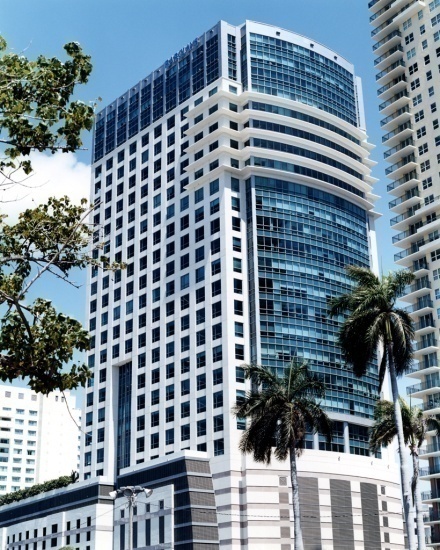 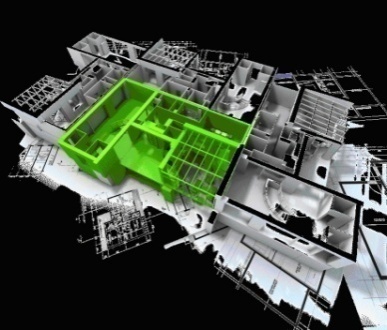 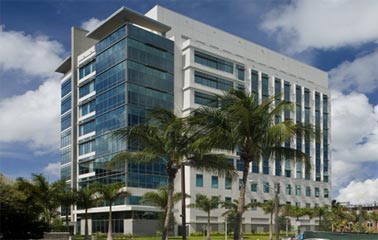 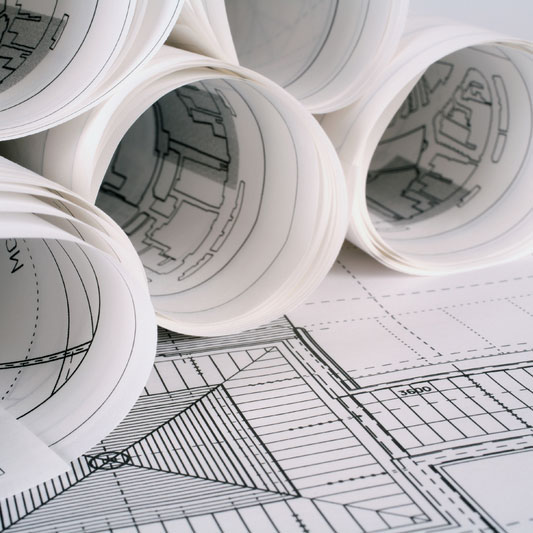 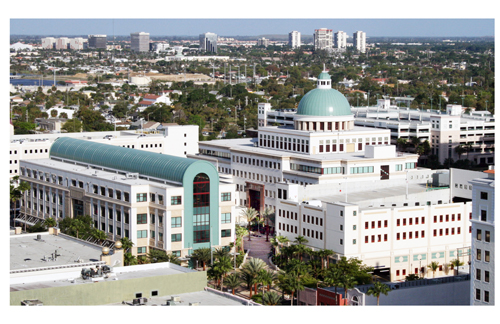 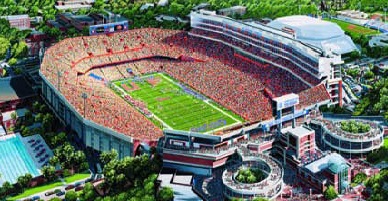 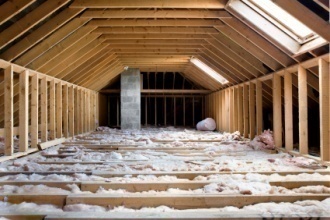 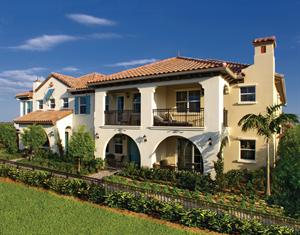 Table 6.1.2.6.1NorthCentralSouth [define]Effectiveness Factor0.860.780.61Table 6.1.2.8.1abcTmain (F)North1.7595-0.27670.017073.72Central1.9585-0.34860.021277.88South2.2077-0.44510.028782.13Standard Reference Design Building ComponentTest 1Test 2Test 3Test 4Above-grade walls (Uo)0.0820.0820.0820.082Above-grade wall solar absorptance (α)0.750.750.750.75Above-grade wall infrared emittance (ε)0.900.900.900.90Basement walls (Uo)n/an/an/a0.36Above-grade floors (Uo)0.0640.064n/an/aSlab insulation R-Valuen/an/a00Ceilings (Uo)0.0300.0350.0350.035Roof solar absorptance (α)0.750.750.750.75Roof infrared emittance (ε)0.900.900.900.90Attic vent area* (ft2)5.135.135.135.13Crawlspace vent area* (ft2)n/a10.26n/an/aExposed masonry floor area* (ft2)n/an/a307.8307.8Carpet & Pad R-Valuen/an/a2.02.0Door Area (ft2)40404040Door U-Factor0.750.750.750.75North window area* (ft2) 69.2669.2669.26102.63South window area* (ft2) 69.2669.2669.26102.63East window area* (ft2)69.2669.2669.26102.63West window area* (ft2)69.2669.2669.26102.63Window U-Factor0.750.750.750.75Window SHGCo (heating)0.340.340.340.34Window SHGCo (cooling)0.280.280.280.28SLAo (ft2/ft2)0.000360.000360.000360.00036Internal gains* (Btu/day)71,16771,16762,605103,014Labeled heating system efficiency ratingAFUE =
78%HSPF =
7.7HSPF =
7.7AFUE =
78%Labeled cooling system efficiency rating SEER =
13.0SEER =
13.0SEER =
13.0SEER =
13.0    Air Distribution System Efficiency0.800.800.800.80Thermostat TypeManualManualManualManualHeating thermostat settings 68 F 
(all hours) 68 F 
(all hours) 68 F 
(all hours) 68 F (all hours)  Cooling thermostat settings 78 F (all hours) 78 F (all hours) 78 F (all hours) 78 F (all hours)